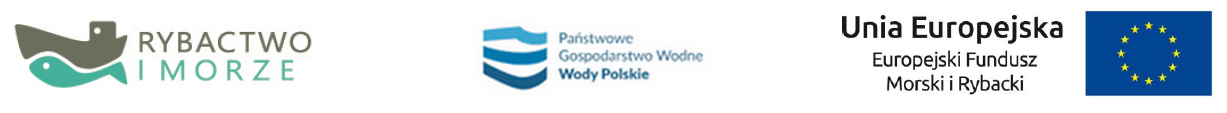 Załącznik Nr 11  do SWZOświadczenie w zakresie aktualności informacji zawartych w oświadczeniu, o którym mowa w art. 125 ust. 1 pzp  (dotyczy Wykonawcy)* / 125 ust. 5 pzp  (dotyczy Podmiotu trzeciego)*W  odpowiedzi na wezwanie z art. 274 ust. 1 pzp skierowane do Wykonawcy w związku ze złożeniem oferty w postępowaniu  pn. . Program przywrócenia drożności i ochrony rzeki Kamienicy Nawojowskiej w Nowym Sączu wraz z kluczowymi działaniami likwidującymi bariery dla ryb – Odbudowa i modernizacja 3 szt. progów w km 0+250, 1+559 i 2+216 rzeki Kamienicy Nowojowskiej  w celu przywrócenia drożności rzeki, ochrony i likwidacji barier dla migracji ryb  – ETAP II Roboty budowlano-montażowe, działając w imieniu:   Wykonawcy  …………………………………………………..………………….(nazwa i adres Wykonawcy)*/  Podmiotu Trzeciego …………………………………………………… (nazwa i adres Podmiotu Trzeciego)*   oświadczam, że  informacje zawarte w oświadczeniu, o którym mowa w art. 125 ust. 1  / 125 ust. 5 ustawy PZP w zakresie podstaw wykluczenia postępowania wskazanych przez zamawiającego, o których mowa w rozdziale 7.1.3 SWZ, tj: art. 7 ust. 1 ustawy z dnia 13 kwietnia 2022 r. o szczególnych rozwiązaniach w zakresie  przeciwdziałania wspieraniu agresji na Ukrainę oraz służących ochronie bezpieczeństwa narodowego są nadal aktualne. 